Boolavogue N.S. 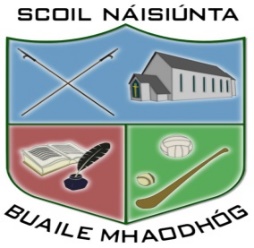 Boolavogue BulletinSplit the PotWe are having a great response to our Split the Pot fundraiser and the ‘pot’ appears to be increasing in value daily. The price is EUR5 per envelope and all envelopes must be returned to the school by October 25th for entry. Many thanks for your support.Fancy Dress/Breakfast Morning Breakfast will be served to a school full of witches, ghosts and ghouls on Friday October 27th. All funds raised from our breakfast morning and fancy dress will go to Childline, the only national active listening service for all children and young people in Ireland, available 24 hours a day, 365 days a year. All children are asked to dress up in their Halloween costumes and it is requested a EUR2 contribution is made towards the charity above. School will begin as normal on the day @ 9.20 a.m. and children will be served their cereal instead of their normal spelling test!  School Excellence AwardThe teaching staff of Boolavogue N.S. will commence training on ‘Creative Language’ with an emphasis on oral language and the new primary language curriculum. Once completed, it is hoped Boolavogue will become a ‘School of Excellence’ under the above criteria. Staff will attend training outside of working hours from October until the programme ends in May. We look forward to sharing our learning with the students. October Newsletter                                 10/17New Staff Members We are delighted to welcome two new staff members to our school during the month of October. Sinéad Dunne- Sinéad joins the SNA team in our school having previously worked in Murrintown N.S. Michelle Richardson- Having previously worked in Boolavogue N.S. for three years, Michelle returns to our school on the 26.10.17 as a permanent member of staff. Ms. Richardson will be joining us from Carnew N.S. Ms. Richardson will teach 1st/2nd class for the remainder of the year.   A Word from the Principal  A Chairde, I am delighted to share the hard work of our pupils with you in this month’s bulletin. I have had the privilege of visiting each classroom where the high standard of work and level of learning is evident as soon as you enter the room! There are projects underway covering content from the Romans to the Taj Mahal. Staff are busy preparing music for the Christmas Carol Service. The school is a daily hive of activity and hard work!A special word of thanks to our staff for increasing supervision on yard which impacts on their own break time. This must be commended and is greatly appreciated by our school community. Thank you to all the parents and relatives who have supported our Split the Pot fundraiser to date. As always, your generosity does not go unnoticed. After many years, Mags Ellix has stepped down as Chairperson of our P.A. Our school is forever grateful for the hard work, commitment and drive Mags gave this position through the years. My very best wishes to Linda Holmes as she takes the ‘hotseat’.I would like to take this opportunity to wish you all a happy mid-term break and look forward to welcoming you back in November.Le deá-ghuí,Avril Mullery   